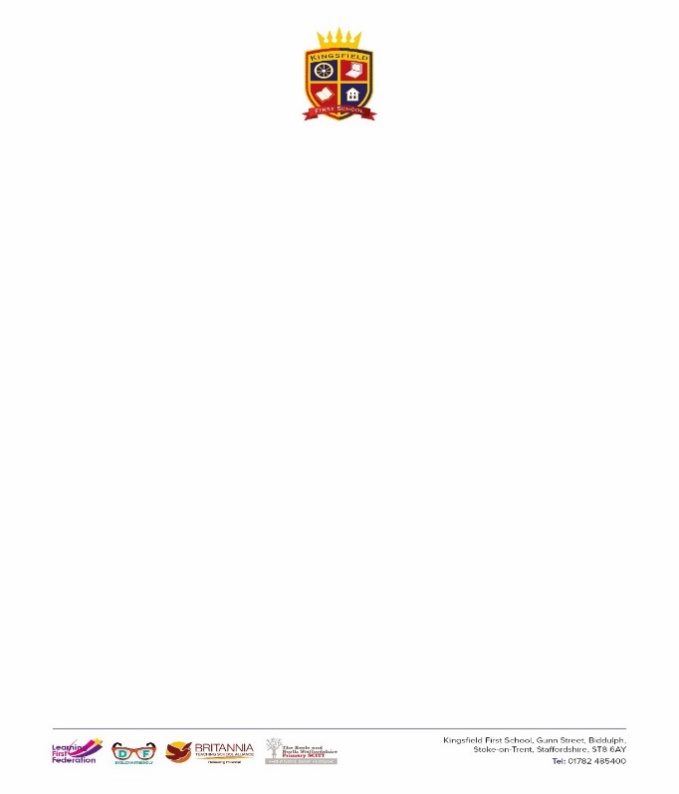 Y1 PSHRE Medium Term Plan Autumn 1 Spring 1Summer 1TopicWe are ExplorersBlast From The PastOver & Under the seaSignificant PersonJack O’DellQueen Elizabeth FirstChristopher ColumbusVocabularyfeelings, behaviour, honest, special, unique, like, dislike, fair, unfair, difficult, unsure, manage, identify,   e-safety, personal, private, trust, rules, communicate, kind, unkind, treat, polite, courteous roles, acquaintances, friends, relatives, lives, people, care, families, unhappy, worried, feelings, hurtful, privacy, private, adults, strangers, respect, respond, uncomfortable, unsafe, permission, situation  healthy, foods, unhealthy, active, risks, hygiene, germs, safe, sun safe, learn, play, physically, mentally, feelings, experiences, living things, responsibilities, caring environment, strengths, interests, jobs, careers I will know…. H12. how to recognise and name different feelings R1. about the roles different people (e.g. acquaintances, friends and relatives) play in our livesH1. about what keeping healthy means; different ways to keep healthyH13. how feelings can affect people’s bodies and how they behave  R2. to identify the people who love and care for them and what they do to help them feel cared for  H2. about foods that support good health and the risks of eating too much sugar H14. how to recognise what others might be feeling R3. about different types of families including those that may be different to their own H3. about how physical activity helps us to stay healthy; and ways to be physically active everyday H15. to recognise that not everyone feels the same at the same time, or feels the same about the same things R4. to identify common features of family lifeH5. simple hygiene routines that can stop germs from spreadingH21. to recognise what makes them special R5. that it is important to tell someone (such as their teacher) if something about their family makes them unhappy or worriedH8. how to keep safe in the sun and protect skin from sun damageH22. to recognise the ways in which we are all unique R10. that bodies and feelings can be hurt by words and actions; that people can say hurtful things online  H9. about different ways to learn and play; recognising the importance of knowing when to take a break from time online or TVH23. to identify what they are good at, what they like and dislikeR13. to recognise that some things are private and the importance of respecting privacy; that parts of their body covered by underwear are private  H10. about the people who help us to stay physically healthyH24. how to manage when finding things difficultR15. how to respond safely to adults they don’t know H11. about different feelings that humans can experienceH34. basic rules to keep safe online, including what is meant by personal information and what should be kept private; the importance of telling a trusted adult if they come across something that scares themR16. about how to respond if physical contact makes them feel uncomfortable or unsafe L2. how people and other living things have different needs; about the responsibilities of caring for them L1. about what rules are, why they are needed, and why different rules are needed for different situationsR17. about knowing there are situations when they should ask for permission and also when their permission should be soughtL3. about things they can do to help look after their environmentL7. about how the internet and digital devices can be used safely to find things out and to communicate with others L14. that everyone has different strengths L8. about the role of the internet in everyday life L16. different jobs that people they know or people who work in the community do R21. about what is kind and unkind behaviour, and how this can affect others L17. about some of the strengths and interests someone might need to do different jobsR22. about how to treat themselves and others with respect; how to be polite and courteous 